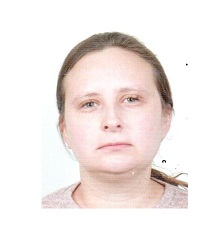 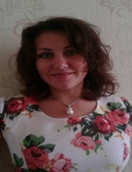 Заиченко Юлия Анатольевна,                          учитель английского языка, категория высшая,  КГУ «Областная специализированная школа-лицей-интернат для одарённых детей ЛОРД», г. Петропавловск. СКО.Сухинина Анастасия Витальевнаучитель английского языка, категория вторая,  КГУ «Областная специализированная школа-лицей-интернат для одарённых детей ЛОРД», г. Петропавловск. СКО.Science lesson plan (Physics)Content:    Heat transfer: some materials and their properties. Content:    Heat transfer: some materials and their properties. School: Regional Boarding school-lyceum for gifted children LORD School: Regional Boarding school-lyceum for gifted children LORD Date:Date:Teacher name:  Zaichenko Y.A.  Sukhinina A. V. Teacher name:  Zaichenko Y.A.  Sukhinina A. V. CLASS: 8CLASS: 8Number present: absent:Learning objectives(s) that this lesson is contributing to 1.   understand that physical  materials have different properties of heat transfer 2. develop learner’s abilities to group materials and to predict, observe and record findings of an experiment3. raise learners’ awareness of  heat transfer. 1.   understand that physical  materials have different properties of heat transfer 2. develop learner’s abilities to group materials and to predict, observe and record findings of an experiment3. raise learners’ awareness of  heat transfer. 1.   understand that physical  materials have different properties of heat transfer 2. develop learner’s abilities to group materials and to predict, observe and record findings of an experiment3. raise learners’ awareness of  heat transfer.Lesson objectivesAll learners will be able to: learn  names of 8 materials and their propertiespropertiesThat some materials are good conductors and some are poor conductorspppppppppppropertiesThat some materials are good conductors and some are poor conductorspropertiesThat some materials are good conductors and some are poor conductorspropertiesThat some materials are good conductors and some are poor conductorsAll learners will be able to: learn  names of 8 materials and their propertiespropertiesThat some materials are good conductors and some are poor conductorspppppppppppropertiesThat some materials are good conductors and some are poor conductorspropertiesThat some materials are good conductors and some are poor conductorspropertiesThat some materials are good conductors and some are poor conductorsAll learners will be able to: learn  names of 8 materials and their propertiespropertiesThat some materials are good conductors and some are poor conductorspppppppppppropertiesThat some materials are good conductors and some are poor conductorspropertiesThat some materials are good conductors and some are poor conductorspropertiesThat some materials are good conductors and some are poor conductorsLesson objectivesproperties be aware that some materials are good conductors and some are poor conductorsproperties be aware that some materials are good conductors and some are poor conductorsproperties be aware that some materials are good conductors and some are poor conductorsLesson objectivesMost learners will be able to:Most learners will be able to:Most learners will be able to:Lesson objectives Classify heat transfer according to its types Classify heat transfer according to its types Classify heat transfer according to its typesLesson objectivesSome learners will be able to: distinguish heat transfer according to   the propertiesSome learners will be able to: distinguish heat transfer according to   the propertiesSome learners will be able to: distinguish heat transfer according to   the propertiesLesson objectivesAssessment criteria Can the learners… Identify and name properties of a range of materials?Sort materials into different types of heat transfer?Make predictions?Distinguish states of matters (solid, liquid, gas)Can the learners… Identify and name properties of a range of materials?Sort materials into different types of heat transfer?Make predictions?Distinguish states of matters (solid, liquid, gas)Can the learners… Identify and name properties of a range of materials?Sort materials into different types of heat transfer?Make predictions?Distinguish states of matters (solid, liquid, gas)PlanPlanPlanPlanPlanned timingsPlanned timingsPlanned activitiesResourcesTeacher 
NotesCreation of collaborative environment  Lead-inCreation of collaborative environment  Lead-in Teacher gives students cards with some pictures of different physics materials (water, matches, coins, balloon)  Students have to choose any picture they like and compare their mood with these pictures.To activate prior knowledge of materials teacher uses an experimentT: What do you think, what will we talk about today? To answer this question, I will conduct an experiment.Опыт. С шариками на русском. Для опыта понадобятся: два воздушных шарика, свеча или спиртовая горелка, спички.1. Наливаем в один шарик немного воды и надуваем его.
2. Второй воздушный шарик надуваем без добавления воды.
3. Зажигаем спиртовую горелку или свечу.
4. Помещаем шарик с водой над горелкой.
5. Помещаем шарик без воды над горелкой.Итог: если надутый воздушный шарик поднести к открытому огню - он лопнет. А если в шарик налить немного воды и поместить над открытым огнем, то вода будет забирать тепло и шарик останется целым.What   happens?   (Отвечают на русском). T: How do we call this phenomenon?Ss: Теплопередача.два воздушных шарика, свеча или спиртовая горелка, спички.5 min Pre-teaching vocabulary Reading for gist Reading for details  Pre-teaching vocabulary Reading for gist Reading for details T:   Сегодня мы будем говорить о видах  теплопередачи.   Now let us write a topic. I’ll say the letters and you will write them  ( ученик пишет слово по буквам на англ.яз под диктовку).( h, e , a, t  and the second word   t, r, a, n, s, f, e, r)So, we got the word heat transfer. We will repeat all together heat transfer.  (слайд №1)T:  What do we know about heat transfer?Таблица на доске (I know/ I want to know/ I’ve learnt)Ss: Отвечает, что знает про теплопередачуT:   What don’t  you do not know?  (отвечают). Now we will learn this. PPT slide 5 min Таблица на доске (I know/ I want to know/ I’ve learnt) Pre-teaching vocabulary Reading for gist Reading for details  Pre-teaching vocabulary Reading for gist Reading for details To predict the content of a textTeacher directs Ss’ attention to the pictures and elicit what they demonstrate  and what the text will be about.   SS read the text   and name the types of heat transfer  Ss: conduction, convection, radiation .   Drilling-  conduction , convection, and radiation. Class CDVienne Diagram3 min Pre-teaching vocabulary Reading for gist Reading for details  Pre-teaching vocabulary Reading for gist Reading for details  SS read the text once more and answer the next questions in pairs:   How do particles give their energy? ( Как частицы передают свою энергию?)Ss : They give their energy from  hotter particles to colder particles in solids. (Слайд 3)(у доски предметы): Name good conductors of heat (Назовите хорошие проводники тепла) (слайд). for example, it is a good conductor of heat( я показываю) ( слайд 3)Ученик называет у доски. Name poor conductors of heat (Назовите плохие проводники тепла( слайд 3) In what state is convection possible?Ss : convection is possible only in a liquid or gas Is convection possible in a solid state?Ss: No, it is impossible  Is it better to wear dark or light clothes in the summer?(какую одежду лучше использовать летом темную или светлую.)Ss: answer  Why? Ss: It is better to wear light closes because white and shiny objects reflect radiationPPT slide Pair-work10 min   Follow-up activities:  Follow-up activities:           a) Задание на соответствие ( слайд №4)T : Look at the whiteboard , name the type of heat transfer. For example, what type of heat transfer is it? It is radiation Например это излучениеSs: answer Individually: filling the words into the definitionsT:  You have to work individually  and fill the words into the gaps____is when heat flows by the collision of ___particles to colder particles in ____most metals( iron, copper, aluminum, silver) are _______wood, glass, paper, air and plastic are __________. They are called ____________convection always reguires a medium _________peer-assessment: Now. Check your answers with you partner.Ok. Let’s check you works.( Проверяем)Time is up. Let’s check your works.  Worksheets – SS have to fill the words into the gapsFFeedback Feedback Final plenary: TPR- now let's play.  Встаньте, пожалуйста. Игра заключается в следующем, я называю слово на английском языке, вы его передаете, и последний человек должен правильно его записать ( convection. Radiation).b) Teacher gives feedback to the learners: На данном этапе, я думаю, мы можем вернуться к нашей таблице и сказать, что я знаю. ( Перечисляют , что знают) I know what is good conductors of heat и т.д.PPT – SS have to complete the KWL-tableReflectionWere the lesson objectives/learning objectives realistic? Did I stick to timings?What changes did I make from my plan and why?Answer the most relevant questions from the box on the left about your lesson.Summary evaluationWhat two things went really well (consider both teaching and learning)?1:2:What two things would have improved the lesson (consider both teaching and learning)?1:2:What have I learned from the lesson about this class or individuals that will inform my next lesson?